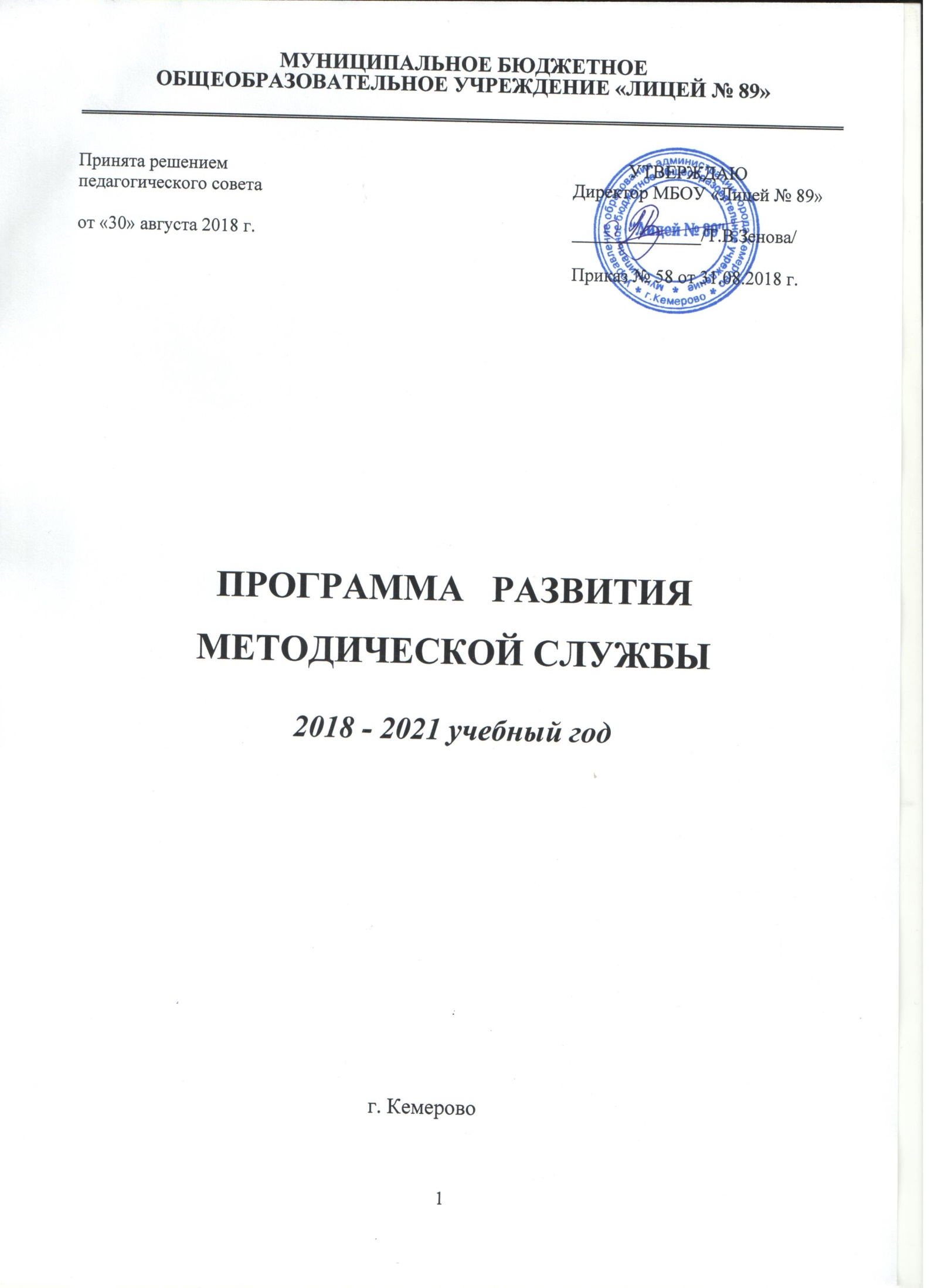 Паспорт программы развития методической службы.Основания для разработки программы-ФЗ-273 «Об образовании в Российской Федерации»;- Концепция модернизации Российского образования ;-«Национальная доктрина образования в Российской Федерации на 2005-2025 гг.»;-Национальная образовательная инициатива «Наша новая школа»;Ключевые проблемы:Внедрение ФГОС СОО;Недостаточный уровень педагогической компетентности для внедрения ФГОС;Недостаточная активность педагогических работников лицея;Многие педагоги способом повышения квалификации считают только курсы повышения квалификации, игнорируя самообразование;Недостаточный уровень подготовки обучающихся к интеллектуальным состязаниям;Цель программы: Обеспечение условий для личностного и профессионального роста педагогов лицея как фактор повышения качества образования.Основные задачи программы:Изменить содержание образования на основе компетентностного и практико-ориентированного подхода.Разнообразить формы обучения, внедрить эффективные образовательные технологии в образовательный процесс на основе дифференцированного подхода.Разработать и внедрить эффективную модель внутри школьного повышения квалификации педагогических кадров лицея.Создать модель целостного процесса непрерывного педагогического образования и профессионального развития.Основные исполнители: Педагогический коллектив МБОУ «Лицей № 89»и субъекты образовательного процесса, включая социальных партнеров.Сроки и этапы реализации программы:Программа рассчитана на 2018– 2021 г.г.I этап - 2018– 2019 г.г. - подготовительный, аналитический, организационный II этап – 2019 – 2020 г.г. - внедренческийIII этап – 2021 г. – обобщающийСистема организации контроля над исполнением программы:Контроль над исполнением Программы осуществляет администрация методического совета МБОУ «Лицей № 89» в пределах своих полномочий и в соответствии с законодательством, локальными актами лицея.По итогам каждого года реализации Программы оформляется аналитический отчет об итогах выполнения Программы и результатах развития.Ожидаемые целевые показателиУдовлетворенность образовательными (в том числе и качеством образования) услугами родителей, обучающихся, общественности до 85%.Достижение качества образования в аспекте итоговых результатов ( качество образования не менее 60%, успеваемость – 100%), поступлений в профессиональные учебные заведения по профилю не менее 85%, призовые места в интеллектуальных состязаниях (  прирост ежегодный не менее 2%) , обновления содержания и технологий обучения с учетом современных к ним требований.Обеспечение преемственности и непрерывности образования на всех уровнях образования на основе альтернативных образовательных программ и современных тенденций развития образовательного процесса.Рост профессионального мастерства педагога (ежегодное участие в конкурсах профмастерства, повышение квалификации, переподготовке, семинарах, конференциях, показ открытых уроков и мастер-классов – не менее 65% учителей ежегодно).Развитие профессиональной культуры педагога в системе методической работы лицея ( через организацию педчтений, внутришкольных семинаров, декад науки, тематических совещаний, педсоветы).Включенность учителя в активную профессионально-творческую, экспериментально- исследовательскую деятельность.Заинтересованность в самопознании, творческом самоопределении и самосовершенствовании (реализация планов самообразования).Продуктивность сотрудничества с коллегами, учащимися и их родителями ( деятельность совета лицея, родительского комитета, методического совета).Активность и заинтересованность в непрерывном самообразовании и повышении квалификации ( внесение рекомендаций по изменению положения о стимулировании учителей лицея).Обновление материально – технической и методической базы лицея и приобретение оборудования для осуществления учебного процесса, соответствующего современным требованиям, обеспечивающим качество организации и ведения учебно-воспитательного процесса в условиях ФГОС.Пояснительная запискаПрограмма развития научно-методической службы МБОУ «Лицей № 89» разработана в соответствии с ФЗ-273 «Об образовании в РФ», требованиями Федерального государственного образовательного стандарта (далее – Стандарт), с учетом Программы развития лицея, Основной образовательной программы, образовательных потребностей и запросов участников образовательных отношений.АктуальностьВ соответствии с Национальной образовательной стратегией (2020) - инициативой "Наша новая школа" главным результатом модернизации лицея должно стать соответствие школьного образования целям опережающего развития. Поэтому кардинально меняются требования к учителю. В первую очередь, требуется смена типа педагогического мышления: от репродуктивного - к продуктивному, от исполнительского - к творческому, от установки на трансляцию знаний – к самостоятельному, осмысленному конструированию образовательного диалога.Закладывается модель нового учителя: учитель - исследователь, воспитатель, консультант, руководитель проектов.Позиция педагогической поддержки - оказывает адресную помощь ребенку: не избавляя от проблемной ситуации, но, помогая ее преодолевать.Поэтому	остро	встает	необходимость	обновления	научно-методического	сопровождения образовательного процесса.Миссия лицея: Обеспечить положительную динамику качественных показателей образовательной деятельности, создать условия для обеспечения эффективного развития лицея.Стратегическое направление образовательной программы лицея- формирование компетентной личности выпускника, готового к успешной социализации в обществе.В связи с указанными выше стратегическими направлениями целью работы методической службы является «Обеспечение условий для личностного и профессионального роста педагогов лицея как фактор повышения качества образования».Миссия методической службы: модификация методического сопровождения образовательного процесса лицея на уровне, отвечающем актуальным потребностям образовательной системы лицея и города, обеспечивающем рост профессиональной компетентности педагогических кадров.Методическая служба лицея- часть педагогической системы, состоящей из взаимосвязанных подсистем, обладающих общими структурными и функциональными элементами, подчинённых единым целям воспитания, образования обучающихся.Данная программа определяет содержание и организацию научно- методической деятельности педагогического коллектива, обеспечивающей развитие профессиональной и общекультурной компетентности учителя, создание оптимальной среды для самореализации, обеспечивающей социально-профессиональную успешность, развитие творческих способностей, саморазвитие и самосовершенствование.НовизнаНовые требования к учителю диктуют необходимость изменения форм и методов научно- методического сопровождения образовательного процесса.Традиционная научно-методическая работа предполагает повышение качества профессионального уровня учителя посредством наращивания количества знаний о новых методиках, приёмах, технологиях и умений за счёт копирования их в своей деятельности. Новые ценности методической работы определяются исходя из новой цели: подготовка учителя как субъекта профессиональной деятельности, социальной жизни, субъекта личной самореализации, самоактуализации и самоорганизации. В связи с этим, повышение качества профессионального уровня и педагогического мастерства учителей рассматривается не только как процесс накопления знаний. Это, прежде всего, процесс углубленного проникновения в сущность новых технологий. Для решения данной проблемы необходимо переориентировать методическую работу, определить ключевые компетенции и педагогическое творчество современного учителя.Проблемно-ориентированный анализ методической работы с педагогическими кадрами, ее результативность.Цель анализа – соотнести основную цель методической работы – роста уровня педагогического мастерства учителя с конечной целью – повышением качества и эффективности образовательного процесса.Методическая тема школы, цель и задачи на 2018-2019 учебный год.Методическая тема: Мотивация профессионального роста педагогов, обеспечивающая его профессиональную мобильность и компетентность в условиях перехода на ФГОС.Цель: Повышение методической компетентности педагогов для успешной реализации ФГОС.Задачи:-развить систему консультационно-методического сопровождения педагогов лицея в условиях реализации ФГОС в рамках деятельности региональной пилотной площадки по реализации ФГОС СОО;-выявить, обобщить и распространить педагогический опыт, развить систему обмена педагогическими находками посредством участия в семинарах, конференциях, конкурсах различных уровней;-сформировать систему распространения передового педагогического опыта по преодолению затруднений в организации современного образовательного процесса. Анализ достижения цели и задач работы за учебный год (в разрезе каждой отдельной цели и задач), выявление противоречий, проблем в работе.Методическая работа по внутришкольному повышению квалификации педагогов.Анализ результатов социологических исследований, диагностик, анкетГотовность к инновационной деятельности педагогов  лицея - 71% (снижение на 3%)-мнение родителей и учащихся по профилактике правонарушений и пропаганде ЗОЖ в лицее  - 81% удовлетворены системой;Эмоциональное выгорание педагогов лицея - 61% - высокий уровень, 17% - средний уровень, 22%- низкий уровень;Удовлетворенность работой  лицея ( опрос учащихся, учителей , родителей)- 78% - удовлетворены полностью, 17%- частично удовлетворены,5% - не удовлетворены.Удовлетворены ли вы системой требований, санкций и поощрений к участникам учебно-воспитательного процесса? ( опрос учащихся, учителей , родителей)- 66,2% - удовлетворены полностью, 24,5%- частично удовлетворены,9, 3% - не удовлетворены.Удовлетворены ли вы работой с одаренными детьми? ( опрос учащихся, учителей , родителей)- 70,2% - удовлетворены полностью, 14%- частично удовлетворены,15,8% - не удовлетворены.Удовлетворены ли вы организацией воспитательного процесса и дополнительного образования? ( опрос учащихся, учителей , родителей)- 65,3% - удовлетворены полностью, 27,9 %- частично удовлетворены,6,8% - не удовлетворены.Удовлетворены ли вы организацией учебно-воспитательного процесса? ( опрос учащихся, учителей , родителей)- 73,6 % - удовлетворены полностью, 8 %- частично удовлетворены,18,4% - не удовлетворены.Затруднения учителей в организации современного урока – 20% педагогов испытывают затруднения.Разработка нормативной документации :Положение о порядке реализации права обучающихся на обучение по индивидуальному плану, в том числе ускоренное обучение;Порядок посещения обучающимися по их выбору мероприятий, не предусмотренных учебным планом;Положение о порядке реализации права педагогов на бесплатное пользование образовательными, методическими и научными услугами в МБОУ «Лицей № 89»;Порядок аттестации педагогических работников в целях подтверждения соответствия занимаемой должности;Порядок оказания платных образовательных услуг в МБОУ «Лицей № 89»;Положение о привлечении обучающихся  к общественно-полезному труду в лицее;Положение о системе оценки метапредметных и предметных результатов;Положение о портфолио (индивидуальной накопительной оценке) учащихся;Положение о методической службе в МБОУ «Лицей № 89»;Положение о школьной предметной олимпиаде в МБОУ «Лицей № 89»;Положение о профильных классах;Положение о структуре и содержании рабочей программы педагога, реализующего ФГОС в МБОУ «Лицей № 89»;Положение о системе оценки качества образования в лицее;Положение об инновационной деятельности в МБОУ «Лицей № 89».Таким образом, важнейшим средством повышения педагогического мастерства учителей, связующим в единое целое всю систему работы лицея, является методическая работа. В современных условиях роль методической работы лицея значительно возрастает в связи с необходимостью рационально и оперативно использовать новые передовые технологии, методики, приемы, формы обучения и воспитания.На основании анализа разработана концепция Программы развития методической службы МБОУ «Лицей № 89» на период 2018-2021 г.г.Главные задачи методической службы на период 2018-2021г.г.:Разнообразить формы обучения, внедрить эффективные образовательные технологии в образовательный процесс на основе дифференцированного подхода.Разработать и внедрить эффективную модель внутри школьного повышения квалификации педагогических кадров лицея.Создать	модель	целостного	процесса	непрерывного	педагогического	образования	и профессионального развития.Решение поставленных задач обеспечивает выполнение миссии лицея.Основные принципы, определяющие логику программы развития научно-методической работы:Принцип дифференциации в подходах к повышению квалификации и научно-методического сопровождения.Принцип непрерывности в методическом сопровождении, обучении и профессиональном совершенствовании.Принцип адресности в оказании помощи и обобщении опыта.Перспективный план методической службы на период 2018 - 2021 года1 ЭТАП - ПОДГОТОВИТЕЛЬНЫЙ (2018-2019 уч.г.)Содержание деятельности: 1) Выявление методических потребностей педагогического коллектива.2). Разработка модели внедрения дифференцированного и практико-ориентированного подхода в организацию образовательного процесса в лицее.3)	Разработка содержания и форм профессионально-личностного  становления педагогов.
Овладение методом педагогической рефлексии.4)	Создание условий для личностного и профессионального роста.
Результат:Создание банка научно-методического и научно-исследовательского обеспечения образовательного процесса в новых условиях1I ЭТАП - ВНЕДРЕНЧЕСКИЙ (2019-2020 г.г.)Содержание деятельности:Внедрение модели дифференцированного и практико-ориентированного подхода организации образовательного процесса в лицее.Коррекция и апробация программы развития научно-методической службы лицея.Проверка проекта реализации через комплекс форм научно-методической и научно-
исследовательской деятельности Создание банка научно-методического и научно-
исследовательского обеспечения образовательного процесса в лицее.Результат:Создание и распространение методической продукцииУчастие научно-методической службы в муниципальных конкурсах III  ЭТАП - ОБОБЩАЮЩИЙ (2020-2021 уч.г.) Содержание деятельности:Анализ полученных результатов.Обработка собранной информации.Описание и распространение опыта работы научно-методической службы. Результат:Представление результатов работы на семинарах и конференциях. Участие научно-методической службы в муниципальных конкурсах. Создание и распространение методической продукции.По итогам реализации плана развития методической службы должна сформироваться модель методической работы в МБОУ «Лицей № 89» направленная на личностный и профессиональный рост педагогов как фактора повышения качества образования.Модель включит в себя:Таким образом, на каждом этапе увеличиваются направления методических мероприятий, повышается уровень участия в муниципальных мероприятиях. Увеличивается количество педагогов, представляющих свой педагогический и методический опыт. Уменьшается количество педагогов испытывающих затруднения в проектировании современного урока. Увеличивается количество победителей и призеров муниципальных конкурсов методических разработок.КРИТЕРИИ ЭФФЕКТИВНОСТИ РЕАЛИЗАЦИИ ПРОГРАММЫ РАЗВИТИЯ МЕТОДИЧЕСКОЙ СЛУЖБЫ ЛИЦЕЯОптимальный уровень профессиональных компетенций 90% педагогических кадров лицея в соответствии с требованиями ФГОС.Включенность 90% педагогических кадров лицея в активную профессионально-творческую, экспериментально-исследовательскую деятельность.Обновление содержания образования через использование эффективных педагогических технологий, соответствующих содержанию ФГОС.Эффективно действующая система внутри школьного повышения квалификации педагогических кадров лицея – модель повышения квалификации через различные формы педсоветов, совещаний педчтений).Позитивная динамика результатов обучения и воспитания школьников (в сравнении с предыдущими годами с приростом качества обучения не менее , чем на 2% ежегодно, качества поступления по профилю, качества участия в интеллектуальных состязаниях – увеличение призовых мест не менее, чем на 2% ежегодно).Продуктивность сотрудничества с коллегами, учащимися и их родителями (качество совместных мероприятий, проведение тренингов по профилактике эмоционального выгорания- каждую четверть).Активность и заинтересованность в непрерывном самообразовании и повышении квалификации ( наличие и реализация 98% педагогов Программы самообразования).Соответствие материально – технических и методических ресурсов лицея новым требованиям ФГОС ( участие в Грантовых конкурсах, работа с социальными партнерами, фандрайзинг).Реализация социальных проектов с социальными партнерами.Цель,задачиАнализПротиворечияПроблемыЦель: Создание условий для непрерывного профессионально- личностного	роста педагогов лицея и обеспечения		внедренияновых ФГОСДля реализации цели решены задачиЗадача: развить систему консультационно-методического сопровожденияпедагогов лицея в условиях внедрения ФГОС в рамках деятельности муниципальной пилотной площадки по введению ФГОС СООСформирована система консультационно-методического сопровождения ипредставлена в анализе методической системы в ходе реализации Программы развития методической службы МБОУ «Лицей № 89»Высокая загруженность учителей приводит кнервному перенапряжению, чтостановится причиной негативной реакции после анализов уроков и рекомендаций для проектирования современного урока.29% учителей не готовы к инновациям.Задача: реализовать программу по переходу на ФГОС СОО (Разработка ООП, модернизация материально- технической базы);Сформирована рабочая группа по реализации ФГОС СОО, разработаны план перехода и рабочие программы, размещены на сайтеОтсутствие единых, стабильных требований к разработке рабочих программ по предметам, внеурочной деятельности и необходимость размещения РП на сайтах по соответствующимтребованиям.Качество рабочих программ, сроки размещения на сайте ОО.Задача: выявить,обобщить ираспространить педагогический опыт, развить систему обмена педагогическими находками посредством участия в семинарах, конференциях, конкурсах различных уровней;Организованы ипроведены 9 методических мероприятий, где свой опыт представили 46 учителей.Высокая загруженностьучителей приводит к нервному перенапряжению, что становится причиной негативной реакции после анализов уроков и рекомендаций для проектирования современного урока.29% учителей не готовык инновациям.Задача:	-сформироватьСистему распространения передового педагогического	опытапо преодолениюзатруднений в организации современного образовательного процесса.Организованы ипроведены 9 методических мероприятий, где свой опыт представили 46 учителей. Посещеноадминистрацией 43 урока.Высокая загруженностьучителей приводит к нервному перенапряжению, что становится причинойнегативной реакциипосле анализов уроков и рекомендаций для проектирования современного урока29% учителей не готовык инновациям.МероприятиеТемаТемаДатаМетодика развитияМетодика развития   метапредметных   метапредметныхкомпетентностейкомпетентностейучащихся.учащихся.26.09.2018Анализ современногоАнализ современногоурока. Проблемы вурока. Проблемы в  Совещаниепроектировании домашнихпроектировании домашнихтворческой группызаданийзаданий3.02.2018Внутришкольныйнаучно-практическийМетапредметныеМетапредметныесеминаррезультаты- основа ФГОС.результаты- основа ФГОС.07.02.2018Совещание творческой группыМетодика проведения психолого-педагогическихдиагностик с учащимися.Методика проведения психолого-педагогическихдиагностик с учащимися.20.12.2018Совещание творческой группыПроблемы при реализации муниципального проектаПроблемы при реализации муниципального проекта    23.12.2018школьный этапмуниципального конкурса      «Мой лучший урок»      «Мой лучший урок»           2019Педагогический совет-тренингРазноуровневые домашние задания как способ дифференцированнойпомощи учащимсяРазноуровневые домашние задания как способ дифференцированнойпомощи учащимся   9.02.2018ФестивальФестиваль методическихразработок-2018Фестиваль методическихразработок-201815.10.2018ФестивальФестиваль методическихразработок-2019Фестиваль методическихразработок-201912.02.2019Педагогическое совещаниеИтоги комплексной работына метапредметные результаты Итоги комплексной работына метапредметные результаты 21.04.2018ЭтапыМетодическиемероприятияПродукт1 этап2018-2019Диагностика «Выявление методических потребностей педагогического коллектива».Разработка модели внедрения дифференцированного	и практико-ориентированнго подхода	в	организацию образовательного		процесса	в лицее.Разработка содержания и форм профессионально- личностного становления педагогов. Овладение методом педагогической рефлексии.Создание условий для личностного ипрофессионального роста.План	реализации	удовлетворения методических потребностей педагогического коллектива .Модель внедрения дифференцированного и практико-ориентированнго подхода в организацию образовательного процесса на основании анализов уроков.План мероприятий профессионально- личностного становления педагогов.План организационных и методических мероприятий для личностного и профессионального роста.    II этап   2019-2020Повышение квалификации педагогических работников, для учителей в КРИПКиПРО,НМЦ.Представление открытых уроков и выступлений на круглых столах Аттестация педработников.Выступления на педсоветах.Выступления на заседаниях МО.Публикации	в	научно- педагогических изданиях.  7.Участие	в		научно- практических		семинарах.Участие в муниципальном конкурсе	профмастерства«Учитель года».Деятельность	по	проекту«Инженерный класс»Муниципальный	конкурс методических		разработок уроков.11.Внутришкольные семинары.12.Консультации	по подготовке к семинарам, аттестации, фестивалям,конкурсам.100% педработников обучены по организации учебно-воспитательного процесса в соответствии с ФГОС.80% педработников лицея представят свой опыт в проектировании уроков и внеклассных мероприятий в соответствии с ФГОС .   15	педработников	пройдут	процедуру аттестации.50% учителей) представят свой опыт через тематические педсоветы. 30% учителей опубликуют свой опыт .   30% педработников примут участие в семинарах    г. Кемерово      5% учителей примут участие в конкурсах       профмастерства.   5% учителей примут участие в реализации проекта.20% учителей представят опыт на школьном этапе, 7% учителей представят опыт на муниципальном уровне. 40% учителей представят  опыт на внутришкольных семинарах и единых методических днях.   100%	учителей обеспечены консультациями по подготовке к методическим мероприятиям.   Системно представлять свой педагогический и        методический          опыт	будут	60%  педработников.III этап – 2020 –2021 г.г.Анализ полученных результатов.Обработка собранной информации.Описание и распространение опыта работы научно- методической службы.1.Проведение научно-практического семинара